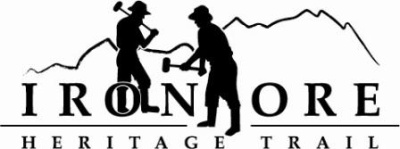 102 W. Washington Suite 232
Marquette, MI 49855
906-235-2923
ironoreheritage@gmail.comIRON ORE HERITAGE RECREATION AUTHORITY
BOARD MEETING WEDNESDAY, MAY27 2020, 4:30 PM, COUNTRY INN AND SUITES & ZOOMDRAFT AGENDA
ROLL CALL – PUBLIC COMMENT (Agenda Items – Limit to three minutes) APPROVAL OF CONSENT February MinutesFebruary FinancialsMarch, April, May Bills to be Paid
APPROVAL OF AGENDA 
OLD BUSINESSMichigan Grant UpdatesNegaunee Township Trailhead project Resolution for Trust Fund Grant ApplicationResolution for Passport Grant ApplicationIshpeming/Negaunee Lighting Resolution for Trust Fund Grant   ORV Grant Request 20212020 Maintenance List and UpdatesNEW BUSINESS Request for $16K in Lakeshore Erosion Grant Match Money2020 Amended Budget dated Mary 22, 2020Officer Elections in JuneJim Thomas Trailhead Naming2020 Marquette Marathon PermitADMINISTRATOR REPORT BOARD COMMENT. PUBLIC COMMENT ADJOURNMENT  




NEXT MEETING DATE: June 24, 2020, 4:30 pm, Country Inn and Suites